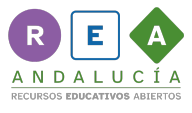 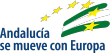             Inventa tu medio de comunicación.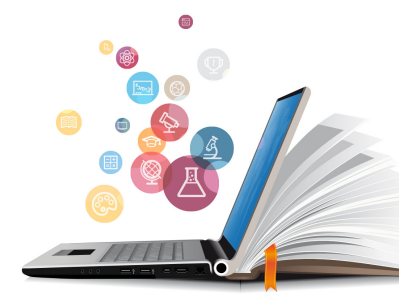 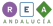 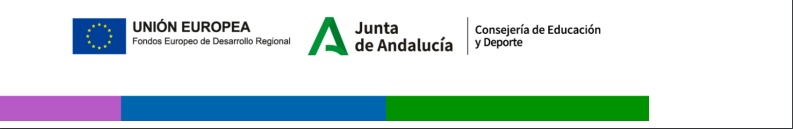 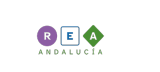 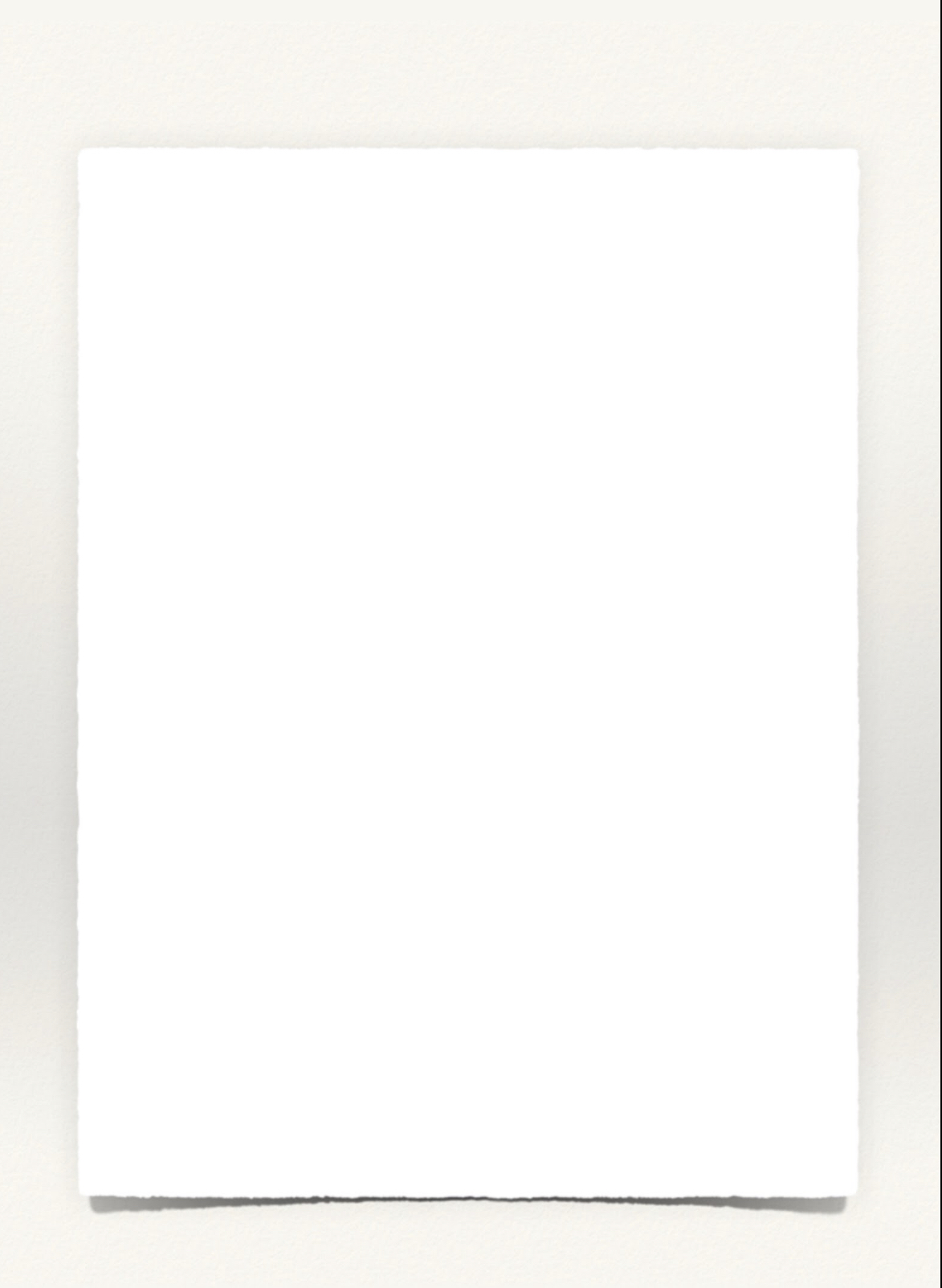 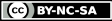 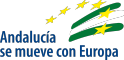 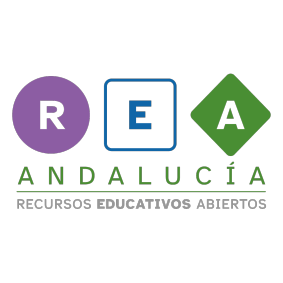 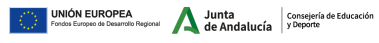 